延安大学西安创新学院大学生艺术团2021年纳新报名表大学生艺术团纳新啦！大学生艺术团是由校团委直接领导和管理的学生组织之一，肩负着对外宣传和对内培养的重任。负责学院多项大型活动，例如五月文化节、元旦晚会、学校迎新晚会等具有全校团体性质的活动，成为我校校园艺术文化活动的一个闪亮窗口。大学生艺术团拥有两个大舞房，皆位于图书楼六楼，舞房全新装修，拥有最齐全的设备。大学生艺术团为大家提供了一个展示自我、锻炼自我的舞台，在舞台与校园生活中都为大家答疑解惑，部门齐全，热爱艺术与生活的同学们都可以加入！展示自我丰富生活的同时，结交志趣相投的好朋友！各部门简介采编部:包括了舞蹈、乐器和主持，主要负责每次活动的舞台表演工作，是大学生艺术团门面形象的重要支柱。这里为大家提供了广阔的艺术空间和展示自己才华的舞台。在这里你可以尽情展示自己、锻炼自己，接触更多多才多艺且志趣相投的同学；在这里可以丰富同学们的课余生活，营造轻松欢快的氛围，感受艺术的魅力。合唱团：主要负责我校活动的合唱表演工作，是与采编部一起作为大学生艺术团门面形象的重要组成，是每个拥有唱歌愿望的同学的相遇地，在这里你可以遇到一群志趣相投的朋友，展示自己的唱歌才能，丰富你的大学生活，感受到一种不同于宿舍生活的体验。新宣部：主要负责我院各个活动情况的实时报道，通过推送微信公众号和抖音短视频让同学们及时了解学校最新消息。在这里可以教会同学们做公众号，让自己多学习一个技能，更加的有吸引力；负责每次活动前期音乐，视频，背景等的准备；确保每一期公众号从拍摄、编辑、排版，到推送整个流程无缝衔接；负责每次活动的宣传工作，以及每次宣传展板的制作、大学生艺术团活动节目的宣传页，也是大艺团的公关形象部门。办公室：负责晚会开展，人员安排与团建工作；在各项活动中负责事前策划编写，事中人员调度，事后后勤安排，与其他组织协同协商；负责大艺团各种资料的收集、管理和保管；完成各种会议的记录与考勤；负责整理及起草各类文件；以及负责编辑大学生艺术团官方微博，让大家了解我校大艺团的丰富生活。办公室是团内团外重要枢纽，是贯穿活动始终的特殊存在。人力资源部：汇集一大批团结友爱，积极奋进的有趣灵魂，主要负责每次活动服装和道具的采购工作，活动舞台布置工作，以及舞房所有公共财产管理。总结人力部的宗旨就是“选人、育人、用人、留人”，是大艺团人事管理良性发展的直接体现。外联部：可以锻炼人的交际能力和语言表达能力，是学生接触社会、了解社会、融入社会的锻炼平台，处理艺术团与其他高校艺术团接洽与合作等事宜。也会参与到大艺团活动的每一个环节中去，是学校这个小社会和外界这个大社会的沟通纽带。腰鼓队：是2021年由社团纳入大艺团的一个具有地域特色的部门，是中国汉族古老的民族乐器，它来源于生活，又很好的表现了生活，在当代年轻人的生活中增加“咚咚咚”的不一样的节奏。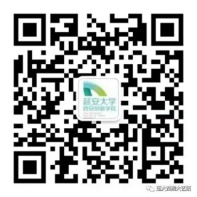 希望小萌新们要踊跃报名加入哦！当然，我们要的是态度，不管你有没有才能，拥有怎样的特长，只要你有足够的信心和毅力，选择大学生艺术团，学长学姐就会耐心的教你们走好每一步。我们一起学习，一起成长，为我们的大学生活增添足够鲜亮的印记。不负青春，热爱生活。大学生艺术团热烈欢迎各位小萌新的加入，学长学姐在大学生艺术团等着你的到来！想更多了解大学生艺术团，关注公众号：延大西院大艺团或扫描右侧二维码。姓名性别民族所在学院专业班级专业班级政治面貌微信/QQ微信/QQ微信/QQ爱好、特长联系电话意向部门意向部门意向部门是否服从调剂是○                   否 ○是○                   否 ○是○                   否 ○是○                   否 ○是○                   否 ○是○                   否 ○是○                   否 ○是○                   否 ○个人简介自我评价对所报部门的工作设想和建议